PD  K A M E N J A K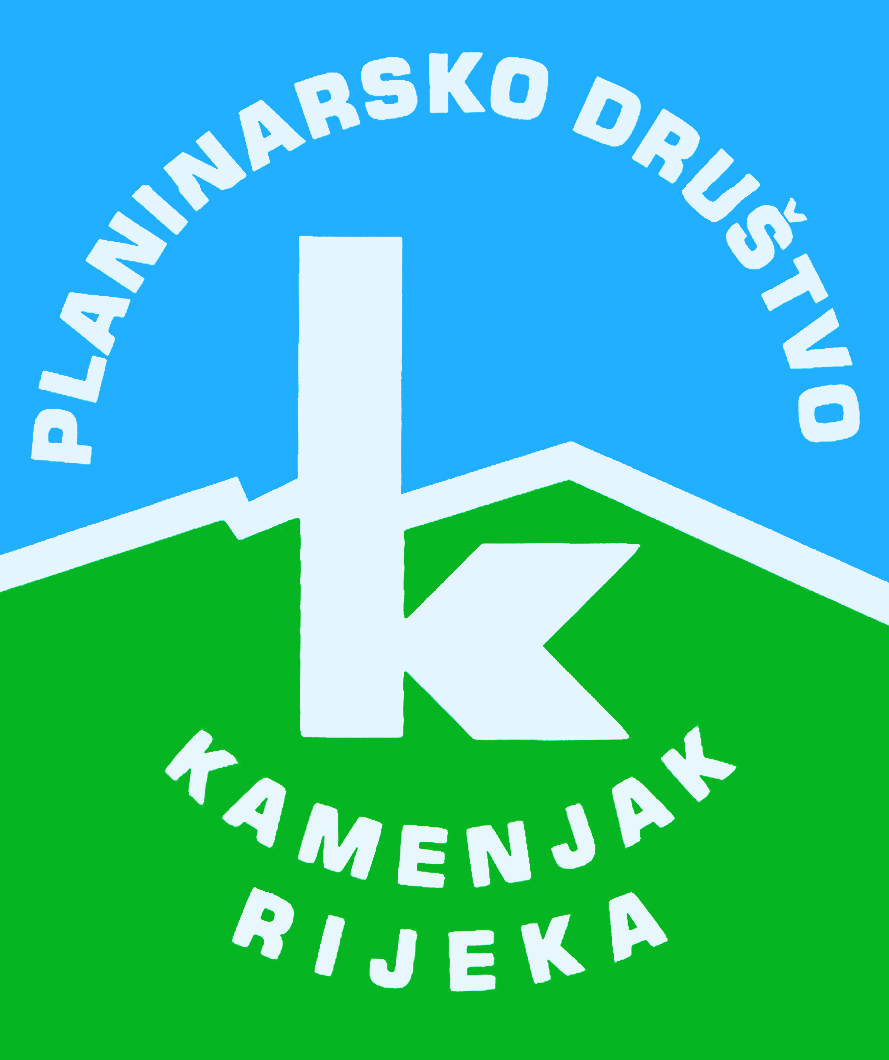 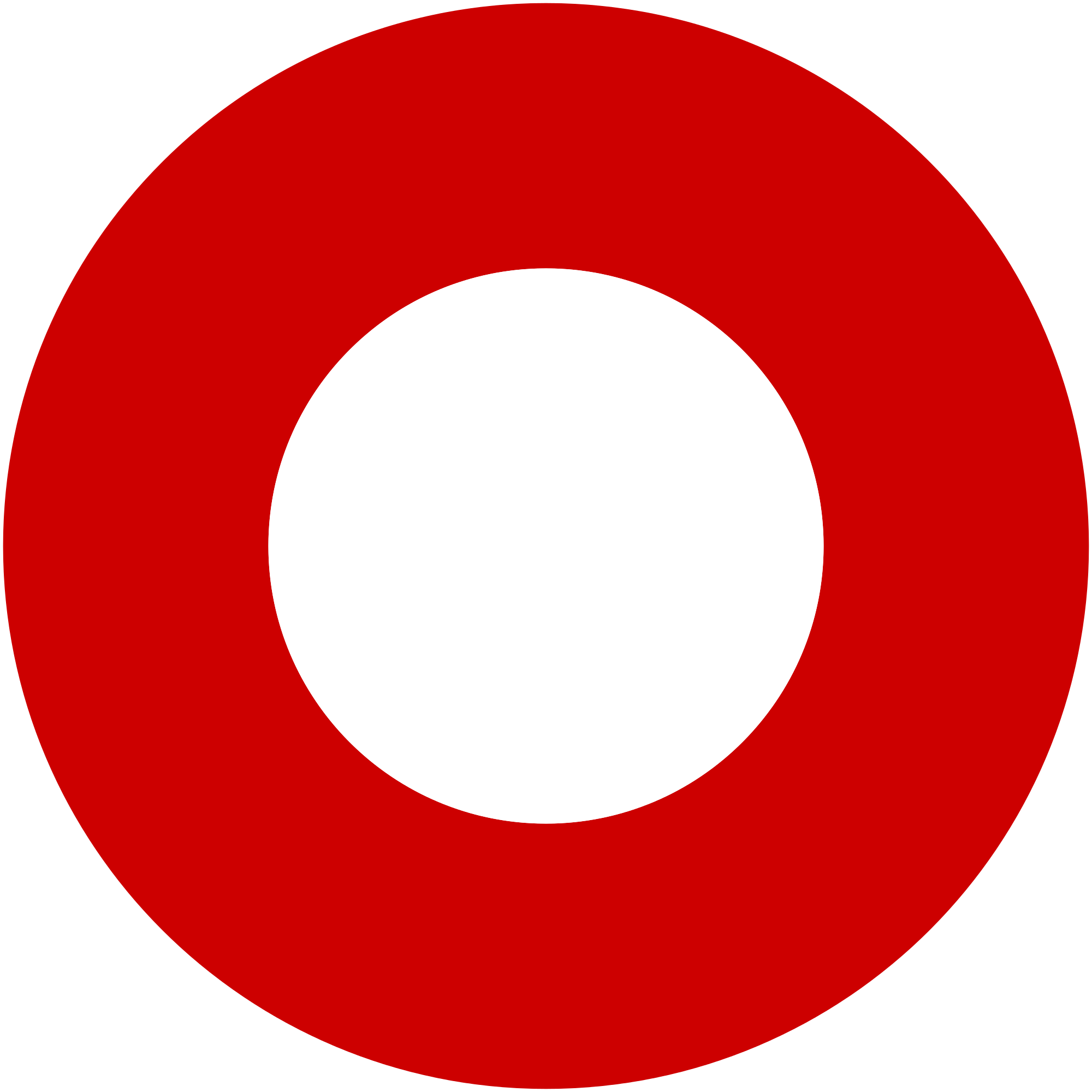 Korzo 40/I - RIJEKA tel: 051/331-212 Prijavom na izlet svaki član Društva potvrđuje da je upoznat sa zahtjevima izleta, da ispunjava zdravstvene, fizičke i tehničke uvjete za sigurno sudjelovanje na izletu, da ima uplaćenu članarinu HPS-a za tekuću godinu, te da pristupa izletu na vlastitu odgovornost. Sudionik je dužan tijekom izleta slušati upute vodiča. U slučaju loših vremenskih prilika ili drugih nepredviđenih okolnosti, vodič ima pravo promijeniti rutu ili otkazati izlet. Kroz Pakleno na ObručKroz Pakleno na Obručnedjelja, 01.10.2017.nedjelja, 01.10.2017.Polazak: Jelačićev trg u 7 satiPovratak: oko 19 satiPrijevoz: autobusCijena: 40 kn posebna vožnja ujutro + karta za javni prijevoz iz Dražica (povratak)Opis: 
Poseban autobus dovodi nas do lugarnice na šumskoj čistini Suho u zaleđu Klane.

Od lugarnice idemo prema Previjku. Nakon 3 km hoda dolazimo na okretište pa na markirani put kroz labirint stijena i vrtača Pakleno (ispod Nape). Nakon otprilike 1,30 h ulazimo u zapadni dio Paklena te se dalje teža grupa penje na vrh Obruča (1376 m) i onda ide u dom a lakša grupa nastavlja ravno do planinarskog doma.

Nakon odmora spuštamo se prema Podkilavcu i Dražicama na lokalni redovni autobus za Rijeku. Opis: 
Poseban autobus dovodi nas do lugarnice na šumskoj čistini Suho u zaleđu Klane.

Od lugarnice idemo prema Previjku. Nakon 3 km hoda dolazimo na okretište pa na markirani put kroz labirint stijena i vrtača Pakleno (ispod Nape). Nakon otprilike 1,30 h ulazimo u zapadni dio Paklena te se dalje teža grupa penje na vrh Obruča (1376 m) i onda ide u dom a lakša grupa nastavlja ravno do planinarskog doma.

Nakon odmora spuštamo se prema Podkilavcu i Dražicama na lokalni redovni autobus za Rijeku. Težina staze: srednje teška staza (oko 6 sati hoda)Težina staze: srednje teška staza (oko 6 sati hoda)Oprema: Osnovna planinarska oprema.Oprema: Osnovna planinarska oprema.Vodič(i): Žarko Fištrek (+385 91 598 52 32)Vodič(i): Žarko Fištrek (+385 91 598 52 32)Prijave i informacije: u tajništvu Društva do 26.09.2017.Prijave i informacije: u tajništvu Društva do 26.09.2017.